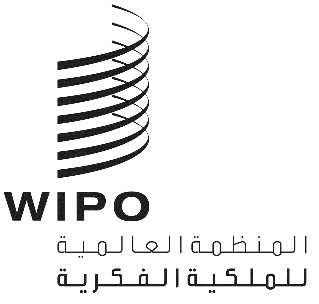 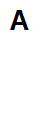 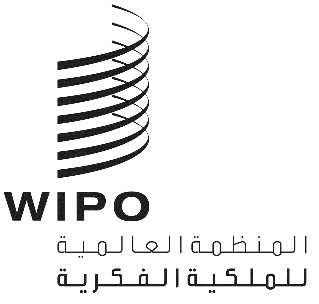 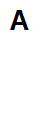 WIPO/GRTKF/IC/45/INF/3 REV.الأصل: بالإنكليزيةالتاريخ: 1 ديسمبر 2022اللجنة الحكومية الدولية المعنية بالملكية الفكرية والموارد الوراثية والمعارف التقليدية والفولكلورالدورة الخامسة والأربعونجنيف، من 5 إلى 9 ديسمبر 2022مشروع برنامج الدورة الخامسة والأربعينوثيقة من إعداد الأمانةتنفيذاً لمقتضيات اللجنة الحكومية الدولية المعنية بالملكية الفكرية والموارد الوراثية والمعارف التقليدية والفولكلور ("اللجنة") بتعميم مشروع برنامج عمل مقترح، تحتوي هذه الوثيقة على مشروع برنامج العمل المقترح للدورة الخامسة والأربعين للجنة. ولا يعدو مشروع هذا البرنامج كونه إرشادياً، على أن يحدد رئيس الدورة وأعضاؤها التنظيم الفعلي لعمل اللجنة وفقاً للنظام الداخلي للجنة.[نهاية الوثيقة]الأحد 4 ديسمبر 2022ابتداء من الساعة 10:00منتدى السكان الأصليين الاستشارييحضره ممثلون عن المنظمات التي تمثل الشوب الأصلية والمجتمعات المحلية. وهو ليس جلسة رسمية من جلسات اللجنة أو اجتماعاً رسمياً من اجتماعات الويبو، لكن تدعمه اللجنة وتيسره الأمانة.الاثنين 5 ديسمبر 202210:00 – 13:00البند 1:	افتتاح الدورةالبند 2:	اعتماد جدول الأعمالالوثيقة WIPO/GRTKF/IC/45/1 Prov. والوثيقةWIPO/GRTKF/IC/45/INF/2 Rev. والوثيقة WIPO/GRTKF/IC/45/INF/3 Rev.البند 3:	اعتماد بعض المنظماتالوثيقة WIPO/GRTKF/IC/45/2البند 4:	مشاركة الجماعات الأصلية والمحليةصندوق التبرعاتالوثيقة WIPO/GRTKF/IC/45/3والوثيقةWIPO/GRTKF/IC/45/INF/4 والوثيقة WIPO/GRTKF/IC/45/INF/6منبر الجماعات الأصلية والمحليةليس جزءاً رسمياً من دورة اللجنة، لكنه سيُذكر في تقريرهاالوثيقة WIPO/GRTKF/IC/45/INF/5البند 5:	تقرير عن فريق الخبراء المخصص المعني بالمعارف التقليدية وأشكال التعبير الثقافي التقليديالبند 6:	المعارف التقليدية/أشكال التعبير الثقافي التقليديالوثيقة WIPO/GRTKF/IC/45/4والوثيقة WIPO/GRTKF/IC/45/5والوثيقة WIPO/GRTKF/IC/45/6والوثيقة WIPO/GRTKF/IC/45/7والوثيقة WIPO/GRTKF/IC/45/8والوثيقة WIPO/GRTKF/IC/45/9والوثيقة WIPO/GRTKF/IC/45/10والوثيقة WIPO/GRTKF/IC/45/11والوثيقة WIPO/GRTKF/IC/45/12والوثيقة WIPO/GRTKF/IC/45/13والوثيقة WIPO/GRTKF/IC/43/INF/7والوثيقة WIPO/GRTKF/IC/43/INF/8الثلاثاء 6 ديسمبر 202210:00 – 13:0015:00 – 18:00البند 6:	المعارف التقليدية/أشكال التعبير الثقافي التقليدي (تابع)البند 6:	المعارف التقليدية/أشكال التعبير الثقافي التقليدي (تابع)الأربعاء 7 ديسمبر 202210:00 – 13:0015:00 – 18:00البند 6:	المعارف التقليدية/أشكال التعبير الثقافي التقليدي (تابع)البند 6:	المعارف التقليدية/أشكال التعبير الثقافي التقليدي (تابع)الخميس 8 ديسمبر 202210:00 – 13:0015:00 – 18:00البند 6:	المعارف التقليدية/أشكال التعبير الثقافي التقليدي (تابع)البند 6:	المعارف التقليدية/أشكال التعبير الثقافي التقليدي (تابع)الجمعة 9 ديسمبر 202210:00 – 13:0015:00 – 18:00البند 6:	المعارف التقليدية/أشكال التعبير الثقافي التقليدي (تابع)البند 7:	إنشاء فريق (أفرقة) خبراء مخصّصالبند 8:	أية مسائل أخرىالبند 9:	اختتام الدورة